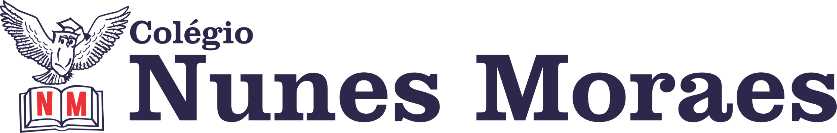  “QUE NUNCA NOS FALTE OS INGREDIENTES MAIS IMPORTANTES PARA NOSSA SINGELA EXISTÊNCIA: A FÉ E A ESPERANÇA.”FELIZ SEGUNDA-FEIRA!1ª aula: 7:20h às 8:15h – MATEMÁTICA – PROFESSOR: DENILSON SOUSA 1° passo: Organize-se com seu material, livro de matemática, caderno, caneta, lápis e borracha.  2° passo: Acompanhe a videoaula com o professor Denilson Sousa.  Assista a aula no seguinte link:https://youtu.be/lGVEU7SuhRs(32 min.)3° passo: Copie em seu caderno, ou na folha, as questões que o professor Denilson resolveu na videoaula. Estude minuciosamente essas questões. Durante a resolução dessas questões o professor Denilson vai tirar dúvidas no WhatsApp (9.9165-2921)Faça foto das atividades que você realizou e envie para coordenação Eugenia (9.9105-8116)Essa atividade será pontuada para nota.2ª aula: 8:15h às 9:10h – GEOGRAFIA – PROFESSOR: ALISON ALMEIDA 1º passo: Faça a leitura das páginas: 29 a 31 grifando o que for importante. 2º passo: - Assista as vídeos aulas a seguirhttps://www.youtube.com/watch?v=gkN-ATH0H_s&feature=youtu.be (Assista a partir dos 12 min e 19 segs. até os 16 min e 37 segs.)3º passo: Faça o exercício.(SAS 3) Pág. 29 Quest. 01 e  02(SAS 3) Pág. 38 Quest. 034º passo: Faça a correçãoAcompanhe e faça a correção disponibilizada pelo professor no grupo da turma.Durante a resolução dessas questões o professor Alison vai tirar dúvidas no WhatsApp (9.9107-4898)Faça foto das atividades que você realizou e envie para coordenação Eugenia (9.9105-8116)Essa atividade será pontuada para nota.Intervalo: 9:10h às 9:45h3ª aula: 9:45h às 10:40h - CIÊNCIAS – PROFESSORA: RAFAELLA CHAVES 1° passo:  Acessar o link para assistir a vídeo aula https://www.youtube.com/watch?v=JbgtQTrJLhw  (Duração 15:05 min.)2º passo: Atividade de sala: SAS/Agora é com você – página 37, questões 1 e 2 e SAS/Explore seus conhecimentos – página 55, questão 4.ESTAREI DISPONÍVEL NO WHATSAPP PARA TIRAR SUAS DÚVIDAS.  3º passo: Enviar para o responsável da sala.4º passo:  Atividade pós aula: Suplementar 3 – questões 1 e 2, páginas 48 e 49.ATENÇÂO: Atividade pós aula deverá ser fotografada e enviada por WhatsApp.Durante a resolução dessas questões a professora Rafaella vai tirar dúvidas no WhatsApp(9.9205-7894)Faça foto das atividades que você realizou e envie para coordenação Eugenia (9.9105-8116)Essa atividade será pontuada para nota.4ª aula: 10:40h às 11:35 h – INGLÊS – PROFESSOR: CARLOS ANJO 1º passo: Atividade de encerramento de revisão dos capítulos 9 a 12	Link da atividade: https://forms.gle/hyF6TjgkEcdQySUB9 2º passo:  Acompanhar as orientações do professor.3º passo:  Enviar print ou foto da atividade de revisão identificada com nome e número para a coordenação.Durante a resolução dessas questões o professor Carlos vai tirar dúvidas no WhatsApp(9.9274-5798)Faça foto das atividades que você realizou e envie para coordenação Eugenia (9.9105-8116)Essa atividade será pontuada para nota.PARABÉNS POR SUA DEDICAÇÃO!